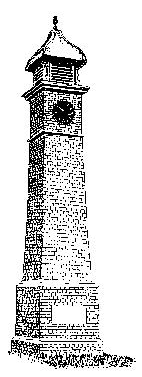      P A R I S H  O F  W E S T O N I N G                                                 	 MINUTES of the Meeting of                                    	  Westoning Parish Council                        held on Wednesday 11th January 2023 at 7.30pm                                     In the Village Hall, WestoningPRESENT: 		Cllr A Rayment (Chairman), Cllr J Nethersole, Cllr P Ellis, Cllr B Rogerson, Cllr P Kelly, Cllr E Bhasin, Cllr C Luff, Cllr N McLoughlin, CBC Cllr J JamiesonIN ATTENDANCE:	Mrs K Barker (Clerk), 1 member of the public was present		     	Agenda published on the noticeboard and on the website7749	Apologies for absence – Cllr E Russell	7749.1	Cllr VacancyNothing to report.7750	MinutesThe minutes of the meeting held on 14th December 2022 were approved.  Cllr Luff proposed, seconded by Cllr Rogerson the approval of the minutes as a true record.  All agreed by those present and the minutes were signed by the Chairman.7751	Declaration of interestsThere were no declarations of interest7752	Matters ArisingThere were no matters arising.7753	Chairman’s actionsThe Chairman said that he has received confirmation from Network Rail that they have withdrawn their objection to the Parish Council’s registration of the strip of land adjacent to the School to register it in the name of the Parish Council.7754	Reports and representationsCBC Cllr Jamieson said that there will be a 0% increase in council tax.  The repairs to the road surface in Sampshill Road have been done.7755	Public ParticipationThere were no comments from members of the public.7756	Finance7756.1	Bank balances and finance report:7756.2	Cllr Bhasin proposed, seconded by Cllr Nethersole the approval of the following payments, agreed by all present:7756.3	Other finance matters:There were no other finance matters.7757	Highways7757.1	Highways Issues- the hedge outside number 65 Church Road is overhanging the footpath.  The Clerk to report this to highways.                                                            (Action Clerk)-there is a pothole on Church Road opposite the cemetery.  The Clerk to report this to Highways.                                                                                (Action Clerk)-a pothole on the left hand corner of the speed cushion by the Village Hall has been reported7757.2	Footpath Number 7Cllr Nethersole reported that CBC have written to number 2 Oak Close regarding the overhanging conifers.7758	Recreation Ground7758.1	Recreation Club LicenceA meeting to be arranged with the Recreation Club Chairman, Derek Geraghty to discuss this further.	7758.2	Recreation Club bin collections costThe Chairman said that he received a copy of the bin collection invoice which is around £40 per month and as the Parish Warden is using the bin, the Parish Council could contribute £10 per month towards the cost.  He said that he will discuss this further when a meeting is held with the Recreation Club Chairman.	7758.3	Firework event reportThe Chairman said that he will discuss this further when a meeting is held with the Recreation Club Chairman.	7758.4	Bushes around football pitchThe Chairman said that he has replied to the Football Club regarding their email from last month and confirmed that the strip of land in question is currently owned by Network Rail but he has asked Neil Gates to take a look at the area to see what work needs doing.7759	Village Matters7759.1	Christmas Event – scaffolding tower/insuranceCllr Ellis said that Jewsons have threatened legal action against the Parish Council.  The Clerk said that she is waiting to hear back from the Parish Council’s insurers as to whether the Parish Council is covered under their policy for the theft of the equipment.  The Parish Council agreed to write to Jewsons to inform them that the Parish Council are awaiting a response from their insurers.                                            (Action Chairman/Clerk)	7759.2	Rural Match Fund Scheme – kerb in Church RoadThe Clerk said that CBC are still in the process of assessing the submission.	7759.3	Burial GroundNothing to report.	7759.4	Grass cutting – schedule for next seasonThe Clerk said she has drawn up a schedule/policy for grass cutting for the 2023 season.  The Chairman asked the Clerk to re-send the documents to him.       (Action Clerk)	7759.5	Kings CoronationCllr Bhasin said that the sub-group has agreed on a possible date for the event as Monday 8th May.  There is likely to be 80-90 people who are over 70 years old in the Village.  Final details to be agreed.  Cllr Nethersole agreed to obtain a quote for Union Jack flags.                                                                                                        (Action Cllr Nethersole)  	7759.6	Flag PoleThe Parish Council agreed that they would like an 8m pole plus a Union Jack flag.  The Chairman and Cllr Bhasin agreed to look into the cost.       (Action Chairman/Cllr Bhasin)	7759.7	Planters		Nothing to report	7759.8	Community Benefit Group		Cllr Ellis said that he will meet with the sub-group to discuss this further.7760	Play Area	The Clerk reported that the play area inspections have been agreed with Wicksteed.7761	Planning7761.1	There were no planning applications received.7761.2	Other Planning Matters:		7761.2.1	Solar FarmNothing to report.			7761.2.2	Land Off Flitwick RoadNothing to report.7761.2.3	West View Farm, Park RoadNothing to report.7762	Parish Council Administration	The Clerk to circulate the policies for review.                                    (Action Clerk)7763	Committees/Sub Groups/Representatives/ReportsNo reports were given7764	General correspondence:There was no correspondence.7765	Date of next meeting:	Parish Council Meeting                                    		Wednesday 8th February 2023 at 7.30pm                                    		In the Village HallThe meeting closed at 8.15pmApproved: ……………………………………………….  Date: ……………………………………………………….Account              £TSB Community Account		38,773.49TSB Instant Access Account66,847.78TOTAL	105,621.27Payment MethodPayee	               £000709Clerk – salary512.14000709Clerk – expenses40.09000710HMRC – Clerk tax4.00000711Parish Warden – village tidying275.00000712Andy Muskett – light maint 3rd quarter130.20000713Barbara Osborne – payroll67.50000714Npower – electricity bill152.33000715Westoning Village Hall – hire19.50TOTAL1,200.76